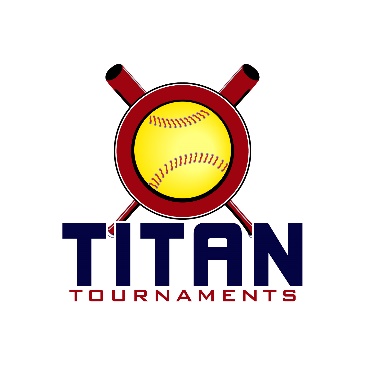           Thanks for playing ball with Titan!	
8U & 10U at Victor Lord – 82 Maynard St, Winder, GA12U at Lamar Murphy Park – 180 I.W. Davis Rd, Jefferson, GA14U at Lions Club – 5500 Rockbridge Circle NW, Lilburn, GAFormat: 3 seeding games + single elimination bracket playRoster and Waiver Forms must be submitted to the onsite director upon arrival and birth certificates must be available.10U thru 14U Entry Fee - $435/ 8U Entry Fee - $405Spectator Admission - $7 Per Spectator at Lamar Murphy$125 Team Gate Fee in Lilburn & WinderSanction - $35 if unpaid in 2024Please check out the How much does my team owe document.Run rule is 15 after 2, 12 after 3, 10 after 4, 8 after 5. Games are 7 innings if time permits.Pitching rule overview – 1. The pitcher’s pivot foot shall maintain contact with the pitcher’s plate until the forward step. Note: a pitcher may take a step back with the non-pivot foot from the plate prior, during, or after the hands are brought together. 
2. Illegal Pitch – Is a ball on the batter. Note: Runners will not be advanced one base without liability to be put out.The on deck circle is on your dugout side. If you are uncomfortable with your player being that close to the batter, you may have them warm up further down the dugout, but they must remain on your dugout side.
Headfirst slides are allowed, faking a bunt and pulling back to swing is allowed.Runners must make an attempt to avoid contact, but do not have to slide.
Warm Up Pitches – 5 pitches between innings or 1 minute, whichever comes first.Coaches – one defensive coach is allowed to sit on a bucket or stand directly outside of the dugout for the purpose of calling pitches. Two offensive coaches are allowed, one at third base, one at first base.
Offensive: One offensive timeout is allowed per inning.
Defensive: Three defensive timeouts are allowed during a seven inning game. On the fourth and each additional defensive timeout, the pitcher must be removed from the pitching position for the duration of the game. In the event of extra innings, one defensive timeout per inning is allowed.
An ejection will result in removal from the current game, and an additional one game suspension. Flagrant violations are subject to further suspension at the discretion of the onsite director.8U Games – 60min seeding & 60min bracket/ Finish the inning games*Please be prepared to play at least 15 minutes prior to your scheduled start times*Director – Allen (770)-895-5094
Roster must be printed from the Titan website, completely filled out, and turned in to Allen, prior to your team’s 1st game of the day.Keep a copy for yourself, you will be required to turn in a Titan roster at every tournament.*The team that drew 4 games will have their worst game thrown out, except H2H*10U Games – 70min seeding & 75min bracket/ Finish the inning games*Please be prepared to play at least 15 minutes prior to your scheduled start times*Director – Allen (770)-895-5094
Roster must be printed from the Titan website, completely filled out, and turned in to Allen, prior to your team’s 1st game of the day.Keep a copy for yourself, you will be required to turn in a Titan roster at every tournament.12U Seeding Games – 70min finish the inning*Please be prepared to play at least 15 minutes prior to your scheduled start times*Director – Joe (678)-467-4979
Roster must be printed from the Titan website, completely filled out, and turned in to Joe, prior to your team’s 1st game of the day.Keep a copy for yourself, you will be required to turn in a Titan roster at every tournament.12U Bracket Games – 75min finish the inning*Please be prepared to play at least 15 minutes prior to your scheduled start times*14U Games – 70min seeding*Please be prepared to play at least 15 minutes prior to your scheduled start times*Director – Kevin (404)-993-9291
Roster must be printed from the Titan website, completely filled out, and turned in to Kevin, prior to your team’s 1st game of the day.Keep a copy for yourself, you will be required to turn in a Titan roster at every tournament.*The team that drew 4 games will have their worst game thrown out, except H2H*14U Bracket Games – 75min finish the inning*Please be prepared to play at least 15 minutes prior to your scheduled start times*TimeFieldGroupTeamScoreTeam8:308SeedingCG Legacy 20150-13BE Fritsch9:408SeedingCG Legacy 201516-4Pink Sox10:508SeedingLady Outlaws15-3Rush FP12:008SeedingBE Fritsch20-4Pink Sox1:207SeedingLady Outlaws4-15CG Legacy 20151:208SeedingBE Fritsch17-0Rush FP2:407SeedingLady Outlaws12-13Pink Sox2:408SeedingRush FP2-14CG Legacy 2015TimeFieldGroupTeamScoreTeam3:408BracketGame 14 SeedOutlaws17-165 SeedRush3:407BracketGame 22 SeedCG Legacy13-33 SeedPink Soxs4:508BracketGame 3Winner of Game 1Outlaws1-161 SeedBE Fritsch6:008BracketC-ShipWinner of Game 2CG Legacy4-13Winner of Game 3BE FritschTimeFieldGroupTeamScoreTeam8:006SeedingEC Bullets McClellan18-2GA Classics Rookie8:007SeedingDSO Freeman2-7MAGIC9:206SeedingEC Bullets McClellan3-5Team Bullpen 20149:207SeedingDSO Freeman11-9Yard Goats10:406SeedingGA Classics Rookie1-21Team Bullpen 201410:407SeedingMAGIC13-0Yard Goats12:006SeedingEC Bullets McClellan4-6DSO Freeman12:007SeedingGA Classics Rookie0-15MAGIC1:206SeedingTeam Bullpen 201417-2Yard GoatsTimeFieldGroupTeamScoreTeam2:456BracketGame 14 SeedEC Bullets13-15 SeedGoats4:156BracketGame 23 SeedDSO15-06 SeedGA Classics5:457BracketGame 3Winner of Game 1EC Bullets3-41 SeedMagic5:456BracketGame 4Winner of Game 2DSO0-102 SeedBullpen7:157BracketC-ShipWinner of Game 3Magic2-4Winner of Game 4BullpenTimeFieldGroupTeamScoreTeam8:301SpartanAmbush Ingram5-8Buford FP Brown8:302SpartanOconee Smoke10-2Home Plate Prime8:304SpartanGA Premier Buffington7-5Walton Scrappers 20119:501SpartanAmbush Ingram5-7Home Plate Prime9:502TitanRaptors2-0Gwinnett Bomb Squad9:503TitanATL Flames Mana7-4Sharon Springs Sirens9:504TitanFlush Softball6-122011 Lady Nationals9:505TitanService 1st Softball8-2Apex 12U11:101SpartanOconee Smoke1-11GA Premier Buffington11:102SpartanBuford FP Brown1-10Walton Scrappers 201111:103TitanATL Flames Mana9-4Apex 12U11:104TitanFlush Softball3-4Sharon Springs Sirens11:105TitanService 1st Softball13-22011 Lady Nationals12:301SpartanOconee Smoke1-11Walton Scrappers 201112:302SpartanBuford FP Brown10-5Home Plate Prime12:303SpartanAmbush Ingram1-11GA Premier Buffington12:304TitanRaptors5-2Sharon Springs Sirens12:305TitanGwinnett Bomb Squad5-02011 Lady Nationals1:502TitanRaptors4-9ATL Flames Mana1:503TitanFlush Softball4-7Service 1st Softball1:505TitanGwinnett Bomb Squad8-2Apex 12UTimeFieldGroupTeamScoreTeam3:151BronzeGame 1Spartan 6 SeedAmbush2-8Titan 8 SeedApex3:152BronzeGame 2Spartan 5 SeedHome Plate17-1Titan 7 SeedFlush4:451BronzeGame 3Winner of Game 1Apex5-7Titan 6 SeedLady Nationals6:151BronzeC-ShipWinner of Game 2Home Plate3-4Winner of Game 3Lady Nationals3:153SilverGame 1Spartan 4 SeedOconee Smoke10-9Titan 6 SeedSirens4:452SilverGame 2Spartan 3 SeedBuford4-3Titan 5 SeedBomb Squad4:453SilverGame 3Winner of Game 1Oconee Smoke1-11Titan 4 SeedRaptors6:153SilverC-ShipWinner of Game 2Buford5-7Winner of Game 3Raptors3:154GoldGame 1Titan 1 SeedService0-2Spartan 2 SeedScrappers3:155GoldGame 2Spartan 1 SeedGA Premier4-7Titan 2 SeedFlames4:454GoldC-ShipWinner of Game 1Scrappers9-0Winner of Game 2FlamesTimeFieldGroupTeamScoreTeam8:001SeedingHavoc3-3Sandy Springs8:002SeedingBrawlers13-5ATL Flames Halverson9:201SeedingHavoc11-4GA Vengeance9:202SeedingBrawlers5-5Ridge Runners9:203SeedingGA Rebels10-3Warrior FP10:401SeedingBandits4-15Sandy Springs10:402SeedingNorth GA Sparks5-6Ridge Runners10:403SeedingAlpharetta Fire Spalla12-2ATL Flames Halverson12:001SeedingBandits2-5GA Vengeance12:002SeedingHavoc14-3Warrior FP12:003SeedingGA Rebels1-13ATL Flames Halverson1:201SeedingBrawlers1-4Sandy Springs1:202SeedingHavoc11-0Ridge Runners1:203SeedingAlpharetta Fire Spalla6-3North GA Sparks2:401SeedingGA Rebels11-1GA Vengeance2:402SeedingNorth GA Sparks12-6Warrior FP2:403SeedingAlpharetta Fire Spalla2-3BanditsTimeFieldGroupTeamScoreTeam4:003GoldGame 12 SeedThrashers7-63 SeedFire5:303GoldC-ShipWinner of Game 1Thrashers7-41 SeedHavocTimeFieldGroupTeamScoreTeam4:002SilverGame 14 SeedRebels11-107 SeedSparks5:302SilverGame 25 SeedBrawlers3-46 SeedRidge Runners7:002SilverC-ShipWinner of Game 1Rebels4-3Winner of Game 2Ridge RunnersTimeFieldGroupTeamScoreTeam4:001BronzeGame 18 SeedBandits11-111 SeedWarrior FP5:301BronzeGame 29 SeedVengeance2-510 SeedATL Flames7:001BronzeC-ShipWinner of Game 1Bandits6-7Winner of Game 2Flames